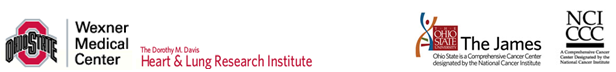 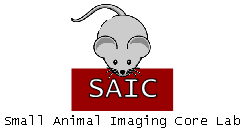 PI Name: ____________________________________________    Date: _________________________PI Email: ____________________________________________    Phone#: _______________________Lab User  Name: _____________________________________     Email: _________________________Lab User Name: _____________________________________      Email: _________________________Lab User  Name: _____________________________________     Email: _________________________     Please check this box to confirm you are performing BSL-1 work ONLY.     Please check this box to confirm you have received BSL-2 training as required by The Office of Environmental Health and Safety at The Ohio State University.     Please check this box if using live cells, unfixed tissue or recombinant DNA.Name and organism derivation of cell line: Human or Primate Material (if applicable) – IBC Approval # Recombinant DNA (if applicable) – IBC Approval # _____________________________________Other (specify) _________________; IBC Approval # __________________________________     Please check here if an Animal Hazard Safety Protocol has been issued for these studies. If issued, this form must be present at all times with the animal/s. If you have questions about this form or if you are unsure if you require this form; please contact: Bridget Carruthers, PhD, RBP; Assistant Biosafety Officer at carruthers.39@osu.edu or 614-292-8178. Please specify imaging modality (MRI, BLI, US, echoMRI, SARRP) _________________________________________Please specify location of animal/specimen use (BRT-0020, -20A, -90E, -84) _______________________________     Please check if SAIC personnel have been added to IBC protocol.IMPORTANT:  All BSL-2, human or primate material and recombinant DNA (plasmids, viral vectors, etc.), MUST have approval from the IBC before being brought into the SAIC Facilities.Hazards, Risks or Special Handling: Please continue ___________________________________________________________________________________________________________________________________________________________________________________________________________________________________________________________________________________________________________________________________________________________________________________________________________________________________________________________________________________________________________________________________________________________________________________________________________________Facility Rules:2. BSL-1 or 2 materials ONLY.3. NO food or drink is allowed in the facility.4. ALL BSL-2 materials must be transported according to IBC protocol and EHS rules. Animal Hazard Safety Protocol must be present. 5. Please fill out a new form if any of the above experimental conditions or approval numbers change.6. Please leave the laboratory as clean as was found. Please clean all lab surfaces !!! (e.g. equipment, HANDLES, keyboards, tables etc.) with Opti-Cide or according to EHS/IBS approval.7. Please be sure that SAIC personnel have been added to IBC protocol if SAIC personnel is handling BSL-2 material.I acknowledge these rules and will ensure compliance by my lab personnel:              Signature of Principal Investigator				  	                          Date